Краткие технические характеристики маски гигиенической из нетканых материалов типа СМС1. Маски изготавливают различных конструкций в соответствии с таблицей 1.Таблица 1Маски не должны расслаиваться, распадаться или разрываться во время использования, должны быть прошиты белыми нитками по ГОСТ 6309.По всем сторонам маски должны быть выполнены накладным или краеобметочным швом по ГОСТ 12807, количество стежков на 1 см должно быть не менее трех. Стежки строчек не должны стягивать изделия. Допускается обработка краев маски окантовкой из спанбонда.Конструкция маски предполагает наличие в области носа и рта двух (глубиной не более 22 мм) или трех (глубиной не более 14 мм) застроченных складок глубиной, обеспечивающих динамическое соответствие анатомическим особенностям носоротовой области лица.Варианты исполнения масок:- вариант 1: с боковых сторон маски нашивают тесьму из нетканого материала или киперную ленту (см. рисунок 1); 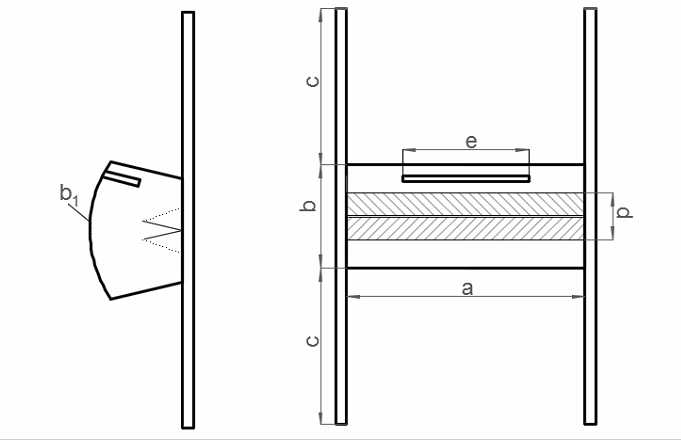 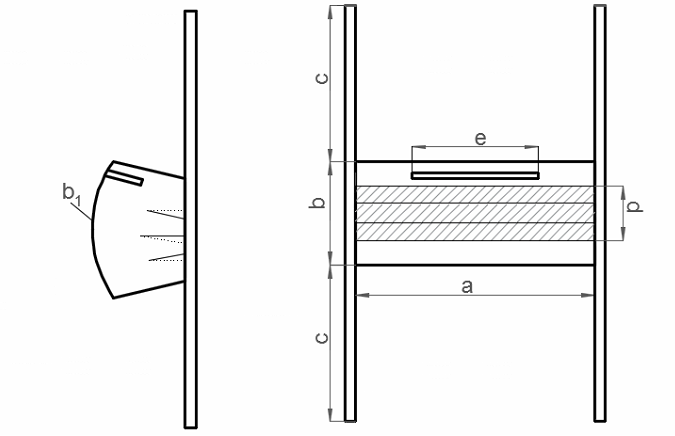 Размеры на схеме должны соответствовать следующим величинам: а – не менее 175 мм, b – не менее 90 мм, b1 – не менее 170 мм, с – не менее 350 мм, d – не менее 42 мм, е – не менее 75 ммРисунок 1- вариант 2: в боковые швы маски нитками вшивают эластичную тесьму шириной не менее 5 мм или шнур эластичный по ГОСТ 18827-88 (см. рисунок 2); 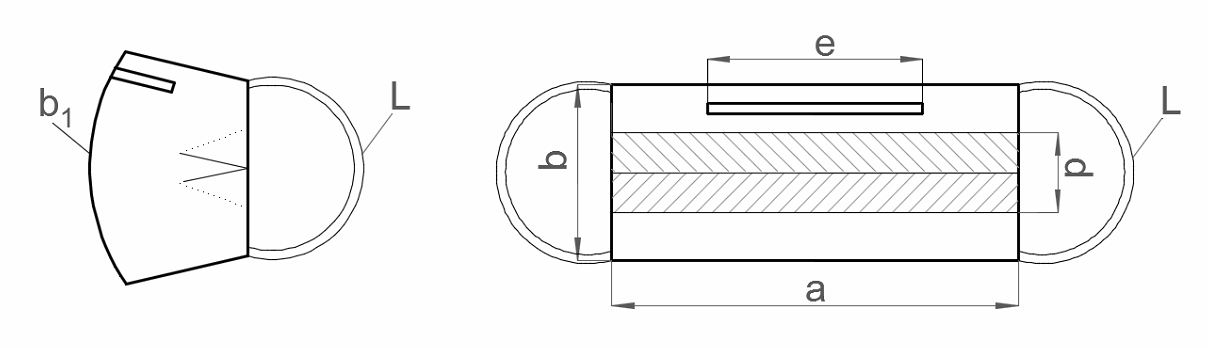 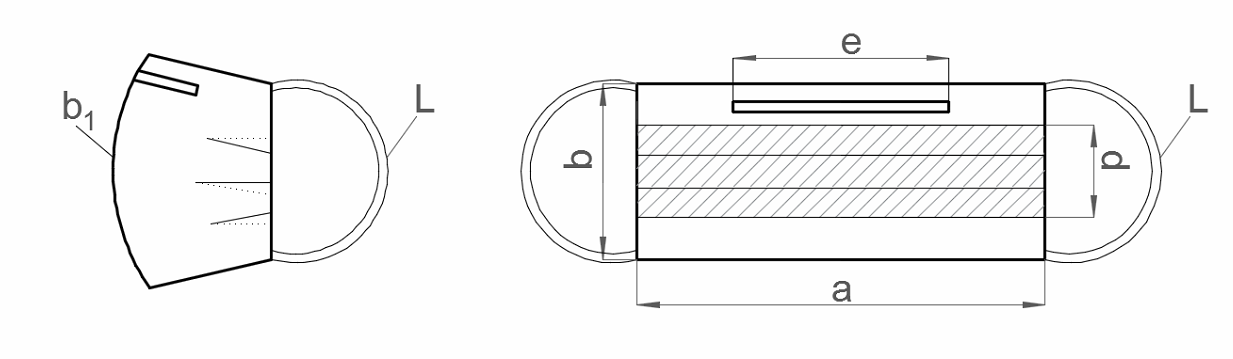 Размеры на схеме должны соответствовать следующим величинам: а – не менее 175 мм, b – не менее 90 мм, b1 – не менее 170 мм, d – не менее 42 мм, L – не менее 150 ммРисунок 2- вариант 3: с верхней и нижней стороны маски нашивают тесьму из нетканого материала или киперную ленту (см. рисунок 3); 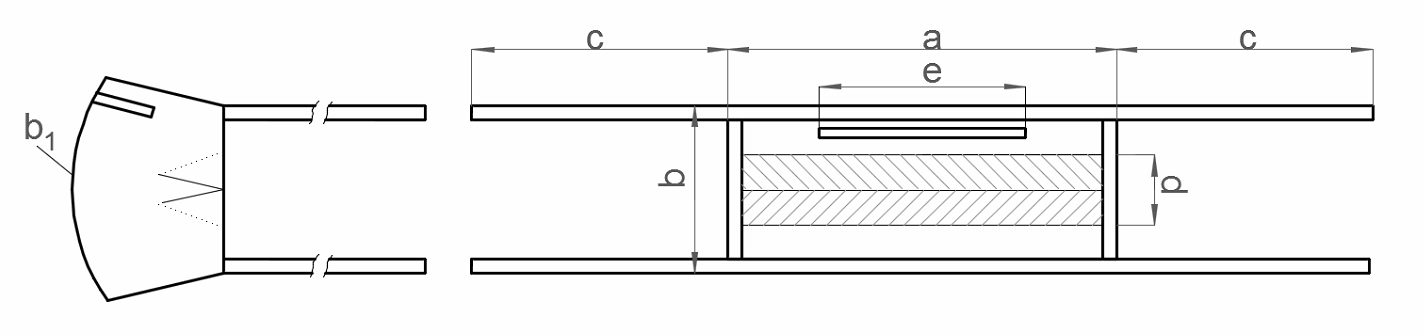 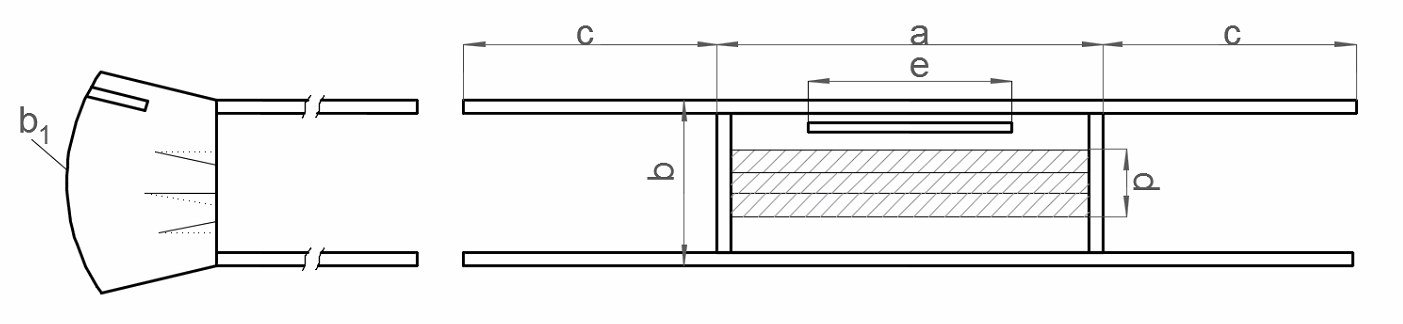 Размеры на схеме должны соответствовать следующим величинам: а – не менее 175 мм, b – не менее 90 мм, b1 – не менее 170 мм, с – не менее 350 мм, d – не менее 42 мм, е – не менее 75 ммРисунок 3№/тип конструкцииПоверхностная плотность нетканого материала, г/м2Состав нетканого материалаЧисло слоев115СМС4217СМС3320СМС3420 (СС) и 15 (СМС)СС + СМС + СС3520 (СС) и 17 (СМС)СС + СМС + СС3620 (СС) и 20 (СМС)СС + СМС + СС3725 (СС) и 15 (СМС)СС + СМС + СС3825 (СС) и 17 (СМС)СС + СМС + СС3915 (СС) и 25 (СМС)СС + СМС + СС3Примечания 1. СМС – трехслойный нетканый материал (спанбонд/мельтблаун/спанбонд).2. СС – двухслойный нетканый материал (спанбонд/спанбонд).Примечания 1. СМС – трехслойный нетканый материал (спанбонд/мельтблаун/спанбонд).2. СС – двухслойный нетканый материал (спанбонд/спанбонд).Примечания 1. СМС – трехслойный нетканый материал (спанбонд/мельтблаун/спанбонд).2. СС – двухслойный нетканый материал (спанбонд/спанбонд).Примечания 1. СМС – трехслойный нетканый материал (спанбонд/мельтблаун/спанбонд).2. СС – двухслойный нетканый материал (спанбонд/спанбонд).Примечания 1. СМС – трехслойный нетканый материал (спанбонд/мельтблаун/спанбонд).2. СС – двухслойный нетканый материал (спанбонд/спанбонд).